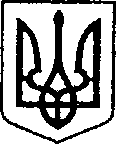 УКРАЇНА ЧЕРНІГІВСЬКА ОБЛАСТЬН І Ж И Н С Ь К А    М І С Ь К А    Р А Д АВ И К О Н А В Ч И Й    К О М І Т Е ТР І Ш Е Н Н Явід 10 червня 2021 р.              	м. Ніжин    					№ 211Про фінансування заходів міської програмирозвитку культури,  мистецтва  і охорони культурної спадщини на 2021 рік		Відповідно до ст. ст. 32, 40, 42, 53, 59  Закону України «Про місцеве самоврядування в Україні», Регламенту виконавчого комітету Ніжинської міської ради VІІІ скликання, затвердженого рішенням Ніжинської міської ради Чернігівської області від 24 грудня 2020 року № 27-4/2020 та на виконання міської програми розвитку культури, мистецтва і охорони культурної спадщини на 2021, затвердженої рішенням Ніжинської міської ради VІІІ скликання від 24 грудня 2020 року № 3-4/2020 (зі змінами), виконавчий комітет Ніжинської міської ради вирішив:	1. Фінансовому управлінню Ніжинської міської ради /Писаренко Л.В./ профінансувати управління культури і туризму Ніжинської міської ради на  проведення заходів міської програми розвитку культури, мистецтва і охорони культурної спадщини на 2021 року згідно  кошторису (додається). 	2. Начальнику управління культури і туризму Ніжинської міської ради Бассак Т.Ф. забезпечити оприлюднення даного рішення на сайті міської ради протягом п’яти робочих днів з дня його прийняття.  	3. Контроль за виконанням рішення покласти на заступника міського голови з питань діяльності виконавчих органів ради Смагу С.С.Головуючий на засіданні виконавчого комітету Ніжинської міської радиПерший заступник міського голови з питань діяльності виконавчих органів	влади		             Федір ВОВЧЕНКО			                                                                         		Додаток 					         		           до рішення виконавчого комітету 							           від ____________ 2021 р. № ____КОШТОРИС   ВИТРАТна проведення заходів міської програми розвитку культури, мистецтва і охорони культурної спадщини на 2021 рік (КПКВ 1014082):	1. Придбання квітів (хризантема 4 шт. х 50,00 грн., гвоздика 15 шт. х 20,00 грн.) для покладання до пам’ятного знаку загиблим землякам в роки Другої світової війни з нагоди відзначення Дня скорботи і вшанування пам'яті жертв війни в Україні (КЕКВ 2210)								500,00 грн. 	2. Проведення загальноміського конкурсу професійної майстерності «Людина року 2019-2020»:	2.1. Придбання квітів (25 букетів х 200,00 грн.), (КЕКВ 2210)									5000,00 грн.	2.2. Придбання статуеток (25 шт. х 150,00), (КЕКВ 2210)	3750,00 грн.	2.3. Придбання оригінальних дипломів (25 шт.), (КЕКВ 2210)									500,00 грн.	2.4. Придбання фоторамок для оформлення дипломів(25 шт.), (КЕКВ 2210)								1250,00 грн.	2.5.  Придбання банерів для оформлення сцени(3 шт. х 2650,00 грн., 2 м х 6 м), (КЕКВ 2210) 				7950,00 грн.	3. Відзначення Дня Конституції України:	3.1. Придбання кошика з квітами (700,00 грн.) та квітів (хризантема 6 шт. х 50,00 грн.) для покладання до підніжжя пам’ятника Т. Шевченку  (КЕКВ 2210)					1000,00 грн.	3.2. Придбання тканини для виготовлення жовто-блакитногостягу (КЕКВ 2210) 								2000,00 грн.	3.3. Придбання прапорів в комплекті (10 шт. х 300,00 грн.),(КЕКВ 2210)									3000,00 грн.										Всього: 24950,00 грн.Заступник міського голови					             Сергій СМАГАПОЯСНЮВАЛЬНА ЗАПИСКАдо проекту рішення виконавчого комітету Ніжинської міської ради«Про фінансування заходів міської програми розвитку культури, мистецтва і охорони культурної спадщини на 2021 рік»1. Обґрунтування необхідності прийняття акта Проект рішення виконавчого комітету Ніжинської міської ради  «Про фінансування заходів міської програми розвитку культури, мистецтва і охорони культурної спадщини» розроблено відповідно до ст. ст. 32, 40, 42, 59  Закону України "Про місцеве самоврядування в Україні", Регламенту виконавчого комітету Ніжинської міської ради VІІІ скликання, затвердженого рішенням Ніжинської міської ради Чернігівської області від 24 грудня 2020 року № 27-4/2020 та на виконання міської програми розвитку культури, мистецтва і охорони культурної спадщини на 2021 рік, затвердженої рішенням Ніжинської міської ради VІІІ скликання від 24 грудня 2020 року № 3-4/2020 (зі змінами).2. Загальна характеристика і основні положення проектуПроект рішення складається з трьох пунктів:Пункт 1 містить інформацію про фінансове забезпечення проекту рішення. Кошторис у додатку.Пункт 2 визначає контролюючого за оприлюднення даного рішення на сайті міської ради.Пункт 3 визначає контролюючого за виконанням даного рішення.3. Фінансово-економічне обґрунтування Реалізація даного проекту здійснюється за рахунок виконання  міської програми розвитку культури, мистецтва і охорони культурної спадщини на 2021 рік.Начальник управління культури і туризму                                                                       Тетяна БАССАК Візують:Начальник управління культури і туризмуНіжинської міської ради 					Тетяна БАССАКЗаступник міського голови з питань діяльності виконавчих органів влади Ніжинської міської ради			Сергій СМАГАНачальник фінансового управлінняНіжинської міської ради					Людмила ПИСАРЕНКО Керуючий справами виконавчогокомітету Ніжинської міської ради				Валерій САЛОГУБ Начальник відділу юридично-кадровогозабезпечення виконавчогокомітету Ніжинської міської ради				В’ячеслав ЛЕГА